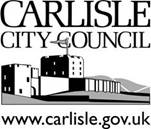 Small Scale Event Application Form                Green SpacesThis activity application form is to be completed by all individuals and organisations intending to come to a Green Spaces site or park for a school visit, sponsored walk or other small scale visit involving a number of individuals.The purpose of the form is to make Carlisle City Council aware of your visit to ensure all Health and Safety procedures are in place and to enable us to ensure that your activity will not be affected by other events taking place in the park.Please ensure that this form is completed and returned at least 2 weeks prior to your visit. Please return along with all appropriate documents, as detailed on application to parks@carlisle.gov.uk.  Following analysis of your application, we will contact you confirming that you have permission to hold the event.Thank youName of Event/ Proposed Activity     Event/Activity locationEvent/Activity dateTime Start	Time FinishEvent/Activity Organiser DetailsEvent/Activity organiser/sContact addressPostcode Person responsible on site (if different to event/activity organiser) Tel No. - HomeTel No. - WorkMobile NoE-mail addressEvent/Activity DetailsDescription of event/activity proposed Approximate number of people expected to attend Is this a (please tick one box only)       Charity event                                      Fundraising      Non- commercial                                Community service eventFor Charity Event Name of CharityCharity Registration NumberWill there be a public collection for the charity?	(please tick)	         Yes	         No	Will all income raised go to the Charity concerned? (please tick)	Yes	        No*
 * If no, please give details, such as stating what percentage of income will go to charity:Is entry to the event free?          Yes			 No       If no, what is the admission price/s? Health and SafetyPublic Liability InsuranceActivity Organisers are required to hold a current policy of Insurance in respect of £5million PublicLiability or Third Party risks (including products liability where appropriate).Please attach a copy of your Employers & Public Liability Insurance Certificates with yourapplication, at least 2 weeks before your visit. Failure to comply may result in the Councilrefusing to grant permission for your visit.Risk AssessmentFor all events taking place on Council land we require a completed Risk Assessment.  Please attach a copy of your Risk Assessment with your application.4. First Aid/ Medical ProvisionsPlease supply details of the first aid cover to be provided at your activity. All groups must have adequate first aid cover and qualified first aiders in place.5. Terms and ConditionsAll buses/cars must be parked in the appropriate car park and fees paidTo leave the site in the condition in a tidy conditionIf den/shelter building then all structures must be dismantled at the end of your visitAll litter to be collected and disposed of appropriatelyAll participants must consider all other site usersAll participants must abide by the Countryside CodeAll members of staff with direct contact with children must have appropriate DBS checks carried out.Include a site plan            6.  DECLARATIONI hereby agree to comply with the conditions set out in this form and all reasonable instructions given by authorised Officers of the Council. I accept that by granting permission for the event the Council does not accept any responsibility for the organisation or management of the event. I agree to the Council publishing details of this event on its website and in any other publication unless I indicate otherwise by ticking this box:SignedPositionDateI have enclosed the following:Documentation				    Evidence of insurance		Risk assessment                                                 Insurance for event organiser  Site plan (if applicable) 